План-конспект занятияпедагога дополнительного образования Ляпиной Альбины НиколаевныОбъединение: коллектив современного танца «Энергия»Программа: «Основы танца».Группы: 03-36. Дата проведения: 29.12.2022.Время проведения: 16.10-17.40.Тема занятия: «Современный танец. Техника выполнения «Лунной походки» Майкла Джексона.Цель занятия: Знакомство и изучение техники «Лунной походки».Выполните разминку: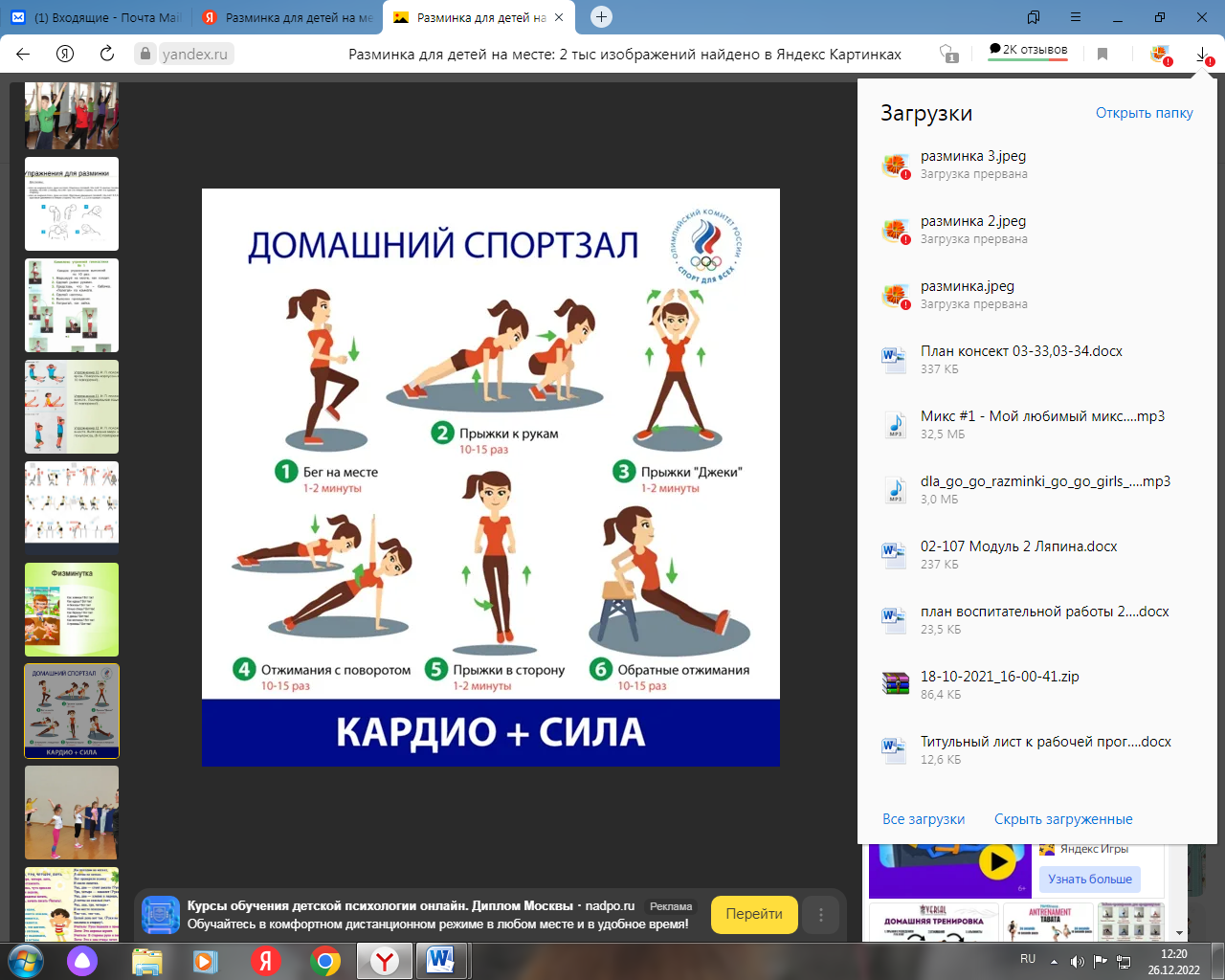 Упражнения стретч-характера: шпагаты правый, левый, поперечный по 5 минут каждый.Примерные заданияРебята, посмотрите видео, там вы познакомитесь с техникой выполнения «Лунной походки»https://youtu.be/jUdb7RxSQ8Q  - расслабление лежа на спине 2 минуты.Домашнее задание: - отработка танцевальной связки номера «Вечная память» (03-36 – старшая группа);Обратная связь metodistduz@mail.ru для Ляпиной А.Н.